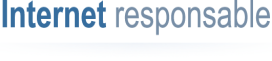 La présente demande est destinée à recueillir le consentement et les autorisations nécessaires dans le cadre du projet spécifié ci-dessous, étant entendu que les objectifs de ce projet ont été préalablement expliqués au mineur.Madame, Monsieur,La classe de votre enfant va réaliser un blog destiné à relater la vie de la classe.Ce blog peut comprendre notamment :des articles concernant la vie de la classe ;des travaux d’élèves (dessins, photographies, textes, images multimédias, sons, etc.).Un article peut être illustré de photographies montrant les élèves seuls ou en groupes. Nous vous prions de bien vouloir compléter le formulaire ci-dessous autorisant l’utilisation des photographies du mineur que vous représentez, réalisées durant la présente année scolaire, ainsi que le travail éventuellement réalisé par ce mineur, selon les modes d’exploitation indiqués dans la présente autorisation.Nous vous remercions pour votre collaboration.La direction de l'établissement / de l'école,Désignation du projetProjet pédagogique concerné : Blog de la classe de 	Nom et adresse de l’établissement : 	Modes d’exploitation envisagés des images et travauxConsentement de l’élève On m’a expliqué et j’ai compris à quoi servait ce projet. On m’a expliqué et j’ai compris qui pourrait voir les photos où l’on me voit et mes travaux.Et je suis d’accord pour que l’on enregistre, pour ce projet	 mon image	 mes travaux.Autorisation parentaleVu le Code civil, en particulier son article 9, sur le respect de la vie privée,Vu le Code de la propriété intellectuelle,	Vu le consentement préalablement exprimé par la personne mineure ci-avant,La présente autorisation est soumise à votre signature, pour la fixation sur support et la publication de l’image et des travaux de votre enfant mineur dont l’identité est indiquée  au paragraphe 3, ci-avant, dans le cadre du projet désigné au paragraphe 1 et pour les modes d’exploitation prévus au paragraphe 2.Cette fixation et diffusion de l’image et des travaux du mineur que vous représentez sera réalisée sous l’autorité de son établissement, désigné au paragraphe 1.L’établissement exercera les droits de diffusion acquis par le présent document et attachés à l’image et aux travaux du mineur. L’établissement s’interdit expressément de céder les droits à un tiers. Il s’interdit également de procéder à une exploitation illicite, ou non prévue ci-avant, de l’image et/ou des travaux du mineur susceptible de porter atteinte à sa dignité, sa réputation ou sa vie privée, ainsi qu’à toute autre exploitation qui lui serait préjudiciable selon les lois et règlements en vigueur.Dans le contexte pédagogique défini, la diffusion de l’image et des travaux du mineur ne pourra donner lieu à aucune rémunération ou contrepartie sous quelque forme que ce soit. Cette acceptation expresse est définitive et exclut toute demande de rémunération ultérieure.Je soussigné(e) (prénom, nom)………………………………………………………........................................... déclare être le représentant légal du mineur (prénom, nom)……………………………………………………Je reconnais être entièrement investi de mes droits civils à son égard. Je reconnais expressément que le mineur que je représente n’est lié par aucun contrat exclusif pour l’utilisation de son image, voire de son nom.Je reconnais avoir pris connaissance des informations ci-dessus concernant le mineur que je représente et donne mon accord pour la fixation et l’utilisation de son image et de ses travaux, dans le cadre exclusif du projet exposé et tel qu’il y a consenti au paragraphe 3 :  OUI 	 NONSi le travail de mon enfant est utilisé, je souhaite que soit indiqué :	prénom seul		prénom + initiale du nom		juste ses initiales	le pseudonyme indiqué au paragraphe 3		aucune précision sur son identité(Merci de cocher la réponse choisie – à défaut de case cochée, aucune précision ne sera indiquée.)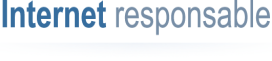 SupportDuréeÉtendue de la diffusionPrix En ligneAnnée scolaire Internet (monde entier) Extranet	 IntranetPrécisez le(s) site(s) :	Gratuit Madame	 MonsieurNom de l’élève :	Prénom :	Pseudonyme (facultatif) : 	Classe :	Date et signature de l’élève mineur concerné par l’enregistrement :Fait à :			Signature du représentant légal du mineur :Le (date) :		